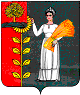 ПОСТАНОВЛЕНИЕАДМИНИСТРАЦИИ СЕЛЬСКОГО ПОСЕЛЕНИЯ ТИХВИНСКИЙ СЕЛЬСОВЕТ ДОБРИНСКОГО МУНИЦИПАЛЬНОГО РАЙОНА ЛИПЕЦКОЙ ОБЛАСТИ РОССИЙСКОЙ ФЕДЕРАЦИИ 10.04.2013г.			д.Большая Плавица			№ 32О Порядке составления прогноза параметров бюджетной системы сельского поселения на период2014-2016 годов и проекта бюджета сельского поселения на2014 год и плановый период 2015 и 2016 годов         В соответствии с решением сессии Совета  депутатов сельского поселения Тихвинский сельсовет от 16.11.2007 года  № 75А-рс «О бюджетном процессе сельского поселения Тихвинский сельсовет» администрация сельского поселения Тихвинский	 сельсоветПОСТАНОВЛЯЕТ:        1. Утвердить Порядок составления прогноза  параметров бюджетной системы сельского поселения на период 2014-2016 годов и проекта бюджета сельского поселения на 2014 год и плановый период 2015 и 2016 годов (далее – на 2014 год и плановый период) согласно приложению 1.        2. Администрации сельского поселенияв срок до 1 июля обеспечить представление информации от главных администраторов доходов местного бюджета сельского поселения Тихвинский сельсовет согласно приложению 2.        3. Органу местного самоуправления,администраторам налоговых и неналоговых доходов обеспечить представление в администрацию сельского поселения Тихвинский сельсовет по установленным им формам и срокам дополнительной статистической и аналитической информации, необходимой для разработки проекта бюджета сельского поселения на 2014 год и плановый период.Глава администрациисельского поселения Тихвинский сельсовет						А.Г.КондратовПриложение 1к постановлению администрациисельского поселения Тихвинский сельсоветот «10» апреля 2013 г. № 32П О Р Я Д О Ксоставления проекта бюджета сельского поселения на 2014 год и на плановый период 2015 и 2016 годов.1. Администрация сельского поселения Тихвинский сельсовет:до 1 августа:      - разрабатывает прогноз поступлений доходов в бюджет сельского поселения на период 2014 – 2016 годов;      - определяет предельные объемы бюджетных ассигнований по субъектам бюджетного планирования на 2014 год;      - осуществляет расчеты объема бюджетных  ассигнований бюджета сельского поселения на исполнение действующих и принимаемых расходных обязательств;до 1 сентября:- вносит указанные основные характеристики проекта местного бюджета на 2014 год и плановый период 2015 и 2016 годов (далее – на 2014 год и плановый период) на рассмотрение администрации района.до 10 сентября:      - доводит до субъектов бюджетного планирования предельные  объемы  бюджетных  ассигнований на 2014 и плановый период;       - разрабатывает проекты программ муниципальных заимствований и муниципальных гарантий бюджета сельского поселения на 2014 год и плановый период;до 20 сентября:      - рассматривает несогласованные вопросы по бюджетным проектировкам с субъектами бюджетного планирования. 2. Администрациясельского поселения совместно с субъектами бюджетного планирования сельского поселения до 1 мая определяют перечень долгосрочных целевых программ, подлежащих финансированию из местного бюджета.3. Субъекты бюджетного планирования обеспечивают подготовку проектов долгосрочных целевых программ в соответствии с Порядком разработки, реализации, оценки эффективности и корректировки долгосрочных целевых программ сельского поселения и в срок до 1 августа представляют их на согласование в администрацию сельского поселения.4. Субъекты бюджетного планирования представляют в администрацию сельского поселения:до  15 июня: - реестры   расходных   обязательств   на   2014 год  и  на  плановый период;          - проекты нормативных правовых актов,  предусматривающих установление новых  расходных обязательств на 2014 год и плановый период;          - обоснование потребности в бюджетных ассигнованиях по действующим  и принимаемым  расходным обязательствамсельского поселения на 2013 год и плановый период в разрезе классификации операций сектора государственного управления с выделением объемов субсидий на софинансирование расходных обязательств с областным бюджетом;до 15 сентября:      -  распределение предельного объема бюджетных  ассигнований бюджета сельского поселения на 2014 год и плановый период по разделам,подразделам,  целевым   статьям   и   видам    расходов    классификации расходов бюджетов;             - распределение предельного объема бюджетных ассигнований на 2014 годи плановый период в рамках целевых программ сельского поселения;             - проекты целевых и ведомственных программ сельского поселения в случае внесения  изменений в их объемные показатели;              - цели и условия предоставления, категории получателей субсидий юридическим  лицам,  индивидуальным  предпринимателям, физическим лицам – производителям товаров, работ и услуг; - цели  и условия  предоставления  субсидий  некоммерческим организациям, не  являющимся  автономными и бюджетными учреждениями;             - прогноз поступления доходов от предпринимательской и иной приносящей доход деятельности бюджетных учреждений сельского поселения в разрезе видов платной деятельности и направления их расходования.5. Администрация сельского поселения рассматривает:до 20 августа:          - основные характеристики проекта бюджета сельского поселения на 2014 год и плановый период;          - основные показатели распределения бюджетных средств между субъектами бюджетного  планирования;          - объем  бюджетных  ассигнований на  исполнение действующих и принимаемых расходных обязательств бюджета сельского поселения; до 15 ноября:           - проект решения «О бюджете сельского поселения на 2014 год и на плановый период 2015 и 2016 годов» и вносит его в  Совет депутатов  сельского поселенияПриложение 2к постановлению администрациисельского поселения Тихвинский сельсоветот «10» апреля 2013 г. № 32Информация, представляемая главными администраторами доходов бюджета Администрации сельского поселения Тихвинский сельсовет, органами местного самоуправления в администрацию сельского поселения для формирования прогноза параметров бюджетной системы сельского поселения на период 2014 - 2016 годов и проектов бюджета сельского поселения на 2014 год и на плановый период 2015 и 2016 годовN п/пНаименование информацииПериодыИсполнители1.Прогноз налогов, администрируемых налоговыми органами (в консолидированный бюджет сельского поселения)2014 - 2016 годы, а также данные по оценке поступлений текущего годаМИФНС России №1 по Липецкой области2.Прогнозы поступлений по администрируемым доходным источникам2014 - 2016 годы, а также данные по оценке поступлений текущего годаАдминистраторы доходов местного бюджета - органы местного самоуправления3.Прогноз социально-экономического развития сельского поселения2014 - 2016 годы, а также данные по оценке поступлений текущего годаАдминистрация сельского поселения4.Прогноз налогооблагаемой базы (доходы, уменьшенные на величину расходов) для расчета единого сельскохозяйственного налога 2014 - 2016 годы, а также данные по оценке поступлений текущего годаАдминистрация сельского поселения5.Прогноз фонда заработной платы 2014 - 2016 годы, а также данные по оценке поступлений текущего годаАдминистрация сельского поселения6.Прогноз поступления арендной платы за земельные участки, государственная собственность на которые не разграничена, с соответствующими обоснованиями (кадастровая стоимость земельных участков, сдаваемых в аренду; ставки; льготы)2014 - 2016 годы, а также данные по оценке поступлений текущего годаАдминистрация сельского поселения7.Прогноз поступления арендной платы за землю после разграничения государственной собственности на землю с ответствующими обоснованиями (кадастровая стоимость земельных участков, сдаваемых в аренду, ставки) с учетом земель, находящихся в собственности поселений2014 - 2016 годы, а также данные по оценке поступлений текущего годаАдминистрация сельского поселения8.Ожидаемые поступления от продажи земельных участков, государственная собственность на которые не разграничена2014 - 2016 годы, а также данные по оценке поступлений текущего годаАдминистрация сельского поселения9.Ожидаемые поступления от продажи земельных участков, находящихся в муниципальной собственности поселений2014 - 2016 годы, а также данные по оценке поступлений текущего годаАдминистрация сельского поселения10.Прогноз поступлений доходов от сдачи в аренду имущества, находящегося в собственности сельского поселения, базовый уровень годовой арендной платы за пользование муниципальным имуществом, находящимся в собственности2014 - 2016 годы, а также данные по оценке поступлений текущего годаАдминистрация сельского поселения11.Прогноз поступлений доходов от реализации имущества, находящегося в собственности сельского поселения2014 - 2016 годы, а также данные по оценке поступлений текущего годаАдминистрация сельского поселения12.Прогнозный  план (программа) приватизации имущества, находящегося в собственности сельского поселения, прогноз поступлений от приватизации указанного имущества2014 - 2016 годы, а также данные по оценке поступлений текущего годаАдминистрация сельского поселения13.Мероприятия по увеличению доходной базы от использования имущества, находящегося в собственности сельского поселения2014 - 2016 годыАдминистрация сельского поселения